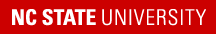 WASTEWATER COLLECTION SYSTEM 2021 PERFORMANCE REPORTFor Distribution to NC State University Wastewater Collection System UsersAnnual PerformanceDuring the calendar year 2021, NC State University operated and maintained its wastewater collection system in accordance with Permit No. WQCS00371 and State and Federal laws with no violations.   Sanitary Sewer OverflowsNo sanitary sewer overflows (SSOs) occurred during 2021. Unauthorized DischargeOne unauthorized discharge totaling approximately 720 gallons occurred in the spring of 2021.  A drain line from two greenhouses clogged with soil and a plug was removed to divert the watering plants overflow from the wastewater collection system to the stormwater collection system.   Most of this overflow collected in a retention basin.  Upon discovery on May 14 2021, the Utilities Distribution Shop promptly replaced the plug and informed the greenhouse staff of why it needed to remain in place. The N.C. Division of Water Resources Raleigh Regional Office determined that this unauthorized discharge was not a reportable release.BackgroundWastewater collection systems are governed by North Carolina General Statute 143-215.1C and North Carolina Administrative Code Title 15A Chapters 2 and 8.  Permit No. WQCS00371, issued by the NC Division of Water Resources, allows NC State University to operate and maintain more than 20 miles of sewer lines and associated piping, valves, and appurtenances required to make a complete and operational wastewater collection system to serve the campus in an environmentally sound manner.  The sewage and wastewater collected by this system are discharged into the City of Raleigh’s wastewater collection system and treated at its Neuse River Facility.  SSOs that release more than 1,000 gallons to the ground or any amount to surface water (including through ditches and storm drains) must be reported to the state.  A key to preventing SSOs is keeping fats, oils and grease (FOG) out of the wastewater collection system.  NC State encourages allowing FOG to cool and then be placed in a suitable container for recycle or disposed in the trash to keep FOG out of drains.  Waste Reduction and Recycling in partnership with University Housing provides plastic “Cease the Grease” containers for FOG collection.  NC State maintains a 24-hour Facilities Operations number [(919) 515-2991] to receive reports of sanitary sewer overflows and dispatches emergency personnel to minimize the environmental impact.   It is likely that a SSO would be reported promptly as most sanitary sewer manholes on campus are clearly visible to students and staff. Question/CommentsPlease contact Jenny Kelvington at (919) 513-7176 if you have any questions or comments. 